County Incentive Program 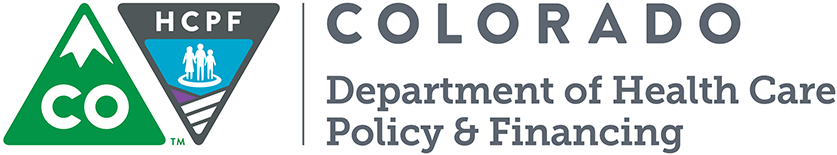 Collaboration IncentiveSFY 2015-16County Contact Info:County: County Contact(s): Email: Phone: Goals:Please list the 2-3 goals the county and the partner attendees would like to accomplish over the next year to improve clients’ access to care:1.	2.	3.	Department Contacts:Joshua Montoya and Crestina MartinezHCPFCountyRelations@state.co.us303-866-2403 / 303-563-9109 cell					Select Quarter:      Meeting Date(s): Supporting Attachments (please check all that apply):Partner Attendees (please check all that apply):AgendaMinutesSign-in SheetOther:  Behavioral Health Organization (BHO)Regional Collaborative Care Organization (RCCO)Local Public Health Agency (LPHA)Medical Assistance (MA) SiteConnect for Health Colorado (C4HCO)Hospital/Clinic serving CountyFederally Qualified Health Center (FQHC) serving CountyPrivate Practice Providers serving CountyCommunity Mental Health Centers serving CountyLong-Term Care Facilities serving CountySingle Entry Point (SEP) Agency serving CountyOther:  County Sheriff/Local Law Enforcement serving CountyAdditional Info: